TYGODNIOWA TEMATYKA ZAJĘĆ DLA GRUPY MISIEzałącznik 1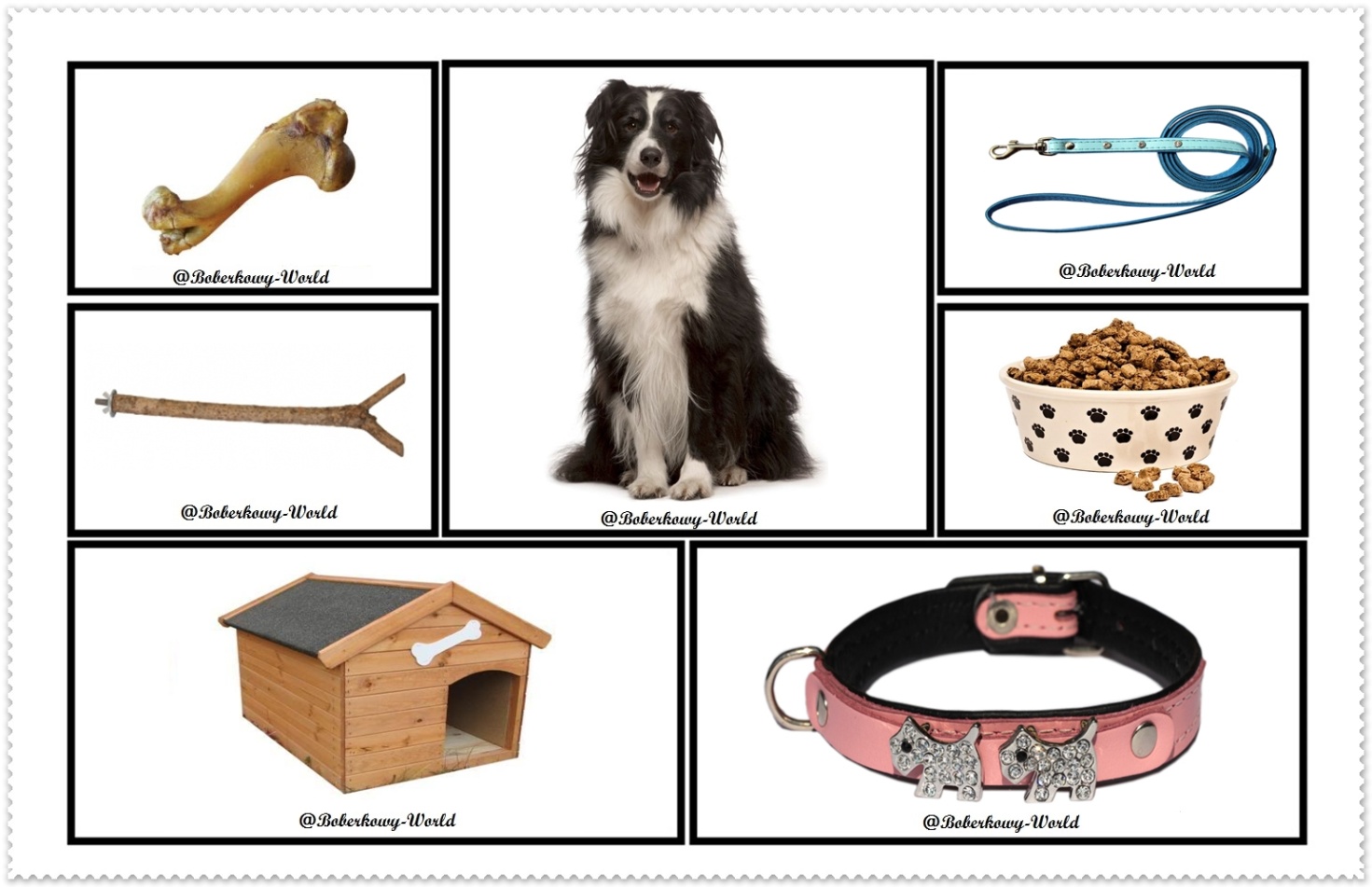 załącznik 2„Czworonożni przyjaciele”- Z. Gorczycka                                                                                                                                                                                                            Dziadek Franka ma przyjaciela lekarza. Pewnego wieczora przyjaciel odwiedził go. - Jak dobrze, że jesteś- mówi dziadek- Nasz Kusy zwichnął nogę. Poradź mi, co mam robić.Lekarz ogląda chorą łapkę, nastawia, bandażuje. I kusy wkrótce jest zdrów.Po tygodniu  doktor znów odwiedza przyjaciela. Kusy wita się  z nim, a potem wybiega z pokoju.Po chwili wraca, ale nie sam. Obok niego skacze na trzech nogach kulejący buldog.-Ach!- woła lekarz- przyprowadziłeś mi pacjenta! Nie ma rady, muszę mu pomóc. Dobry z ciebie , piesku kolega!Kusy liże rękę lekarza. Dziękuje mu.        załącznik 3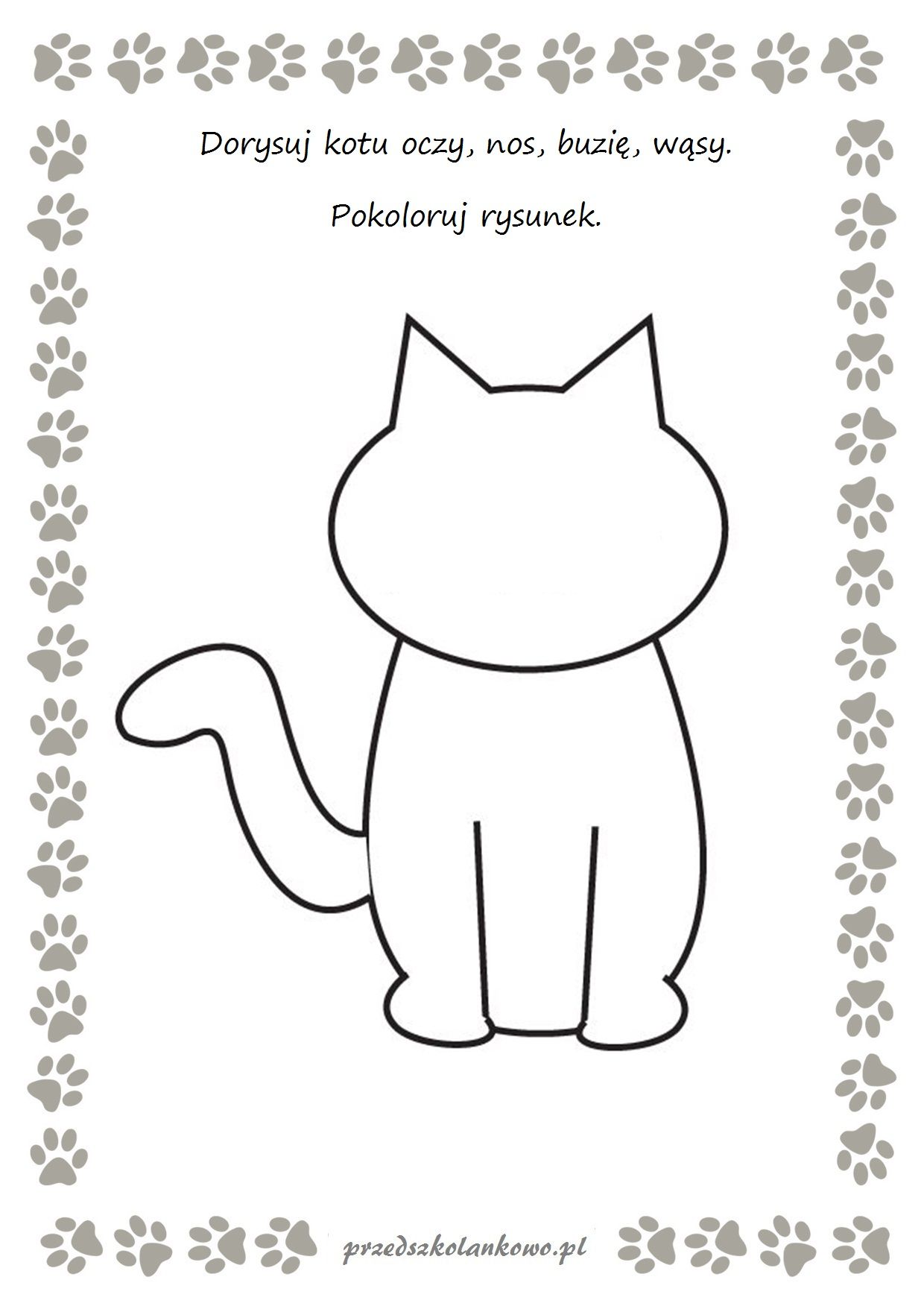 załącznik 4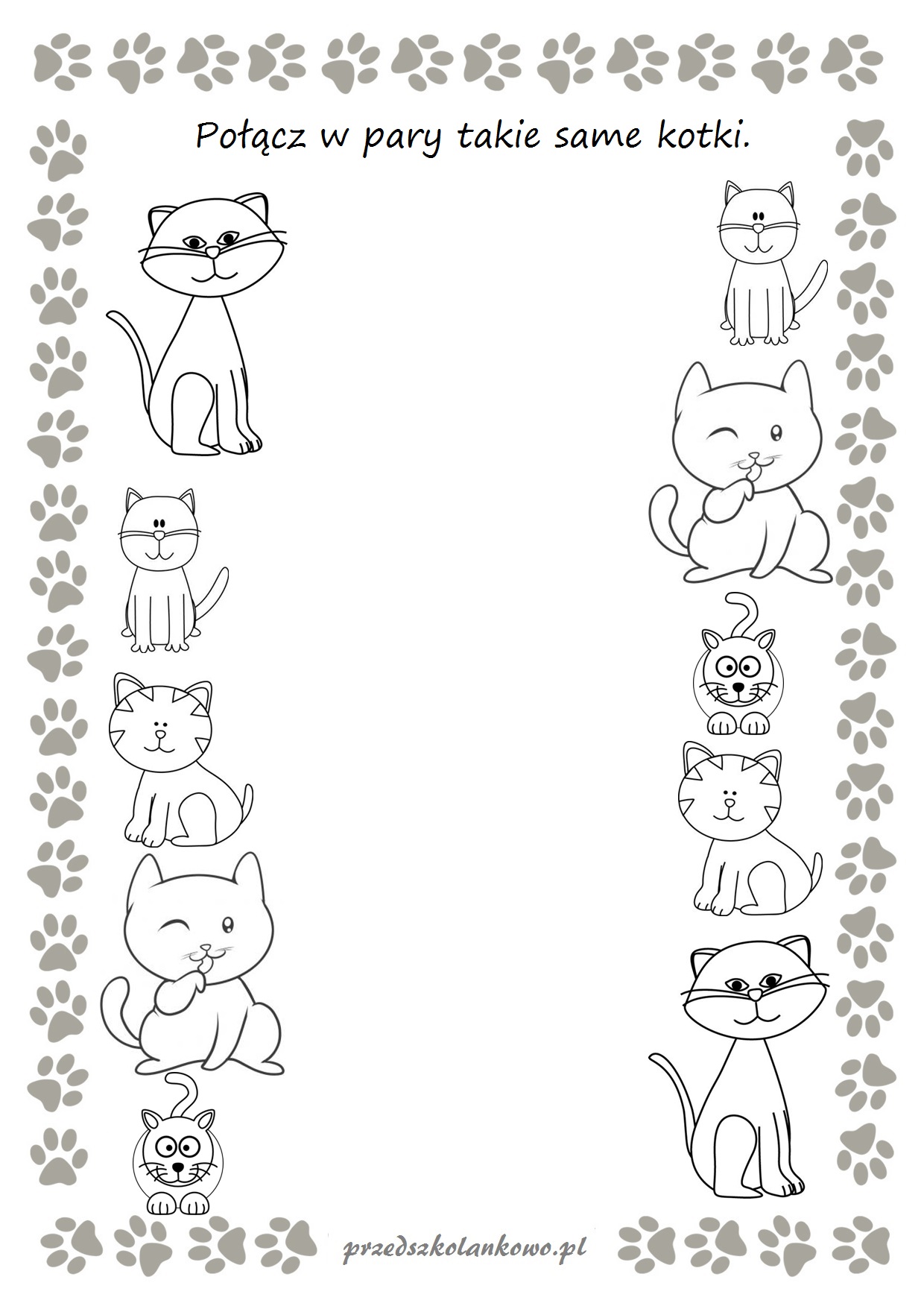 załącznik 5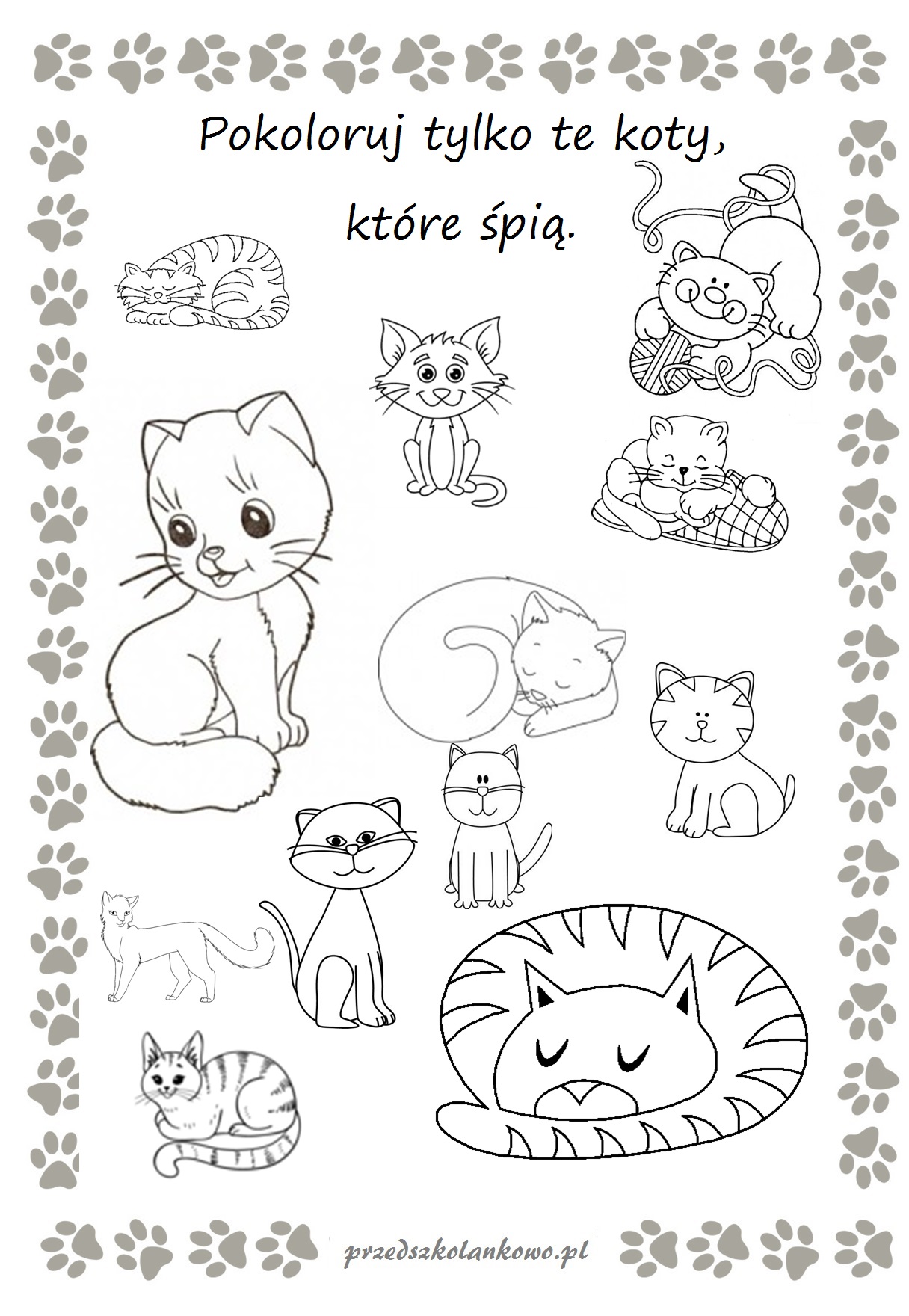 załącznik 6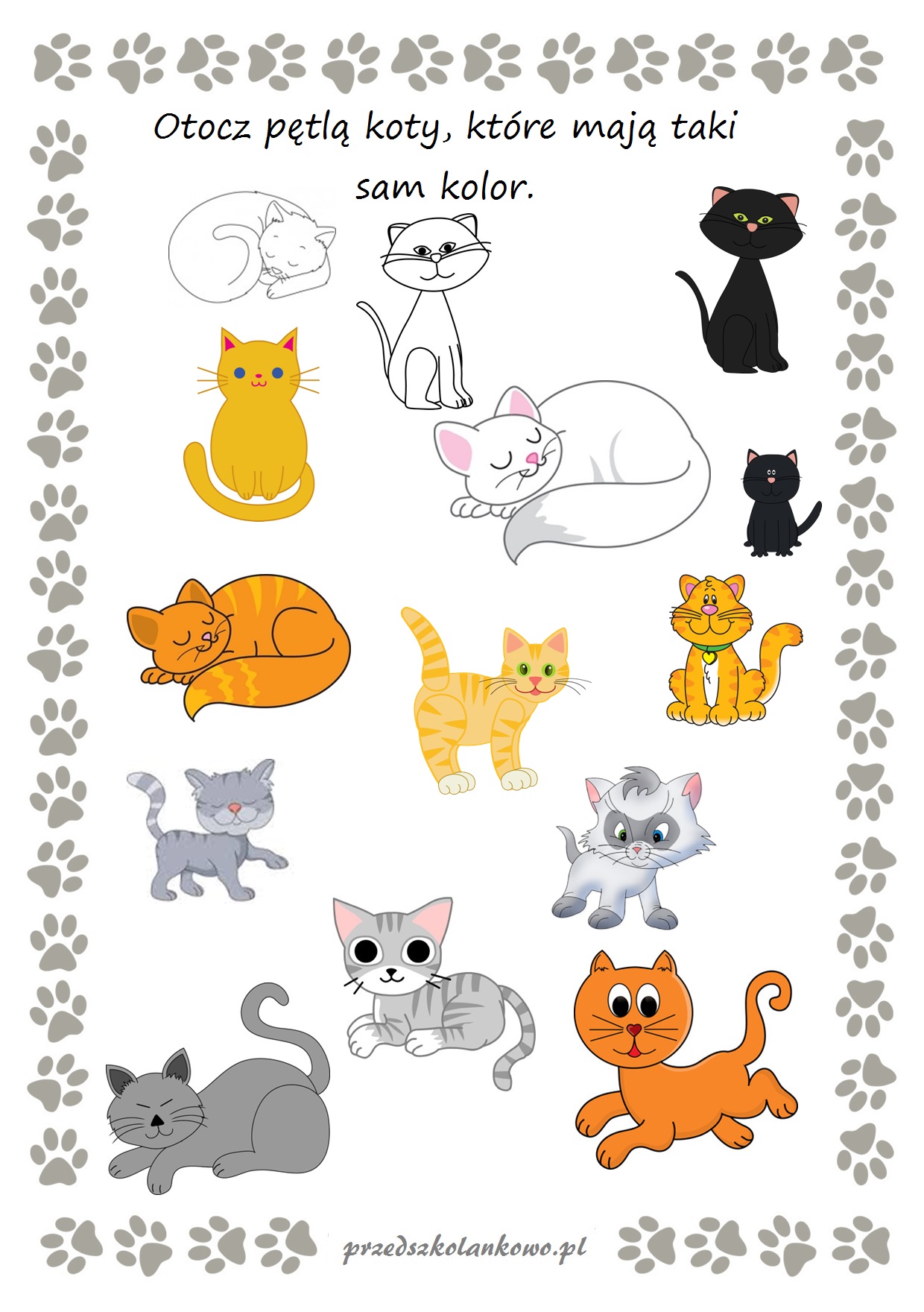 załącznik 7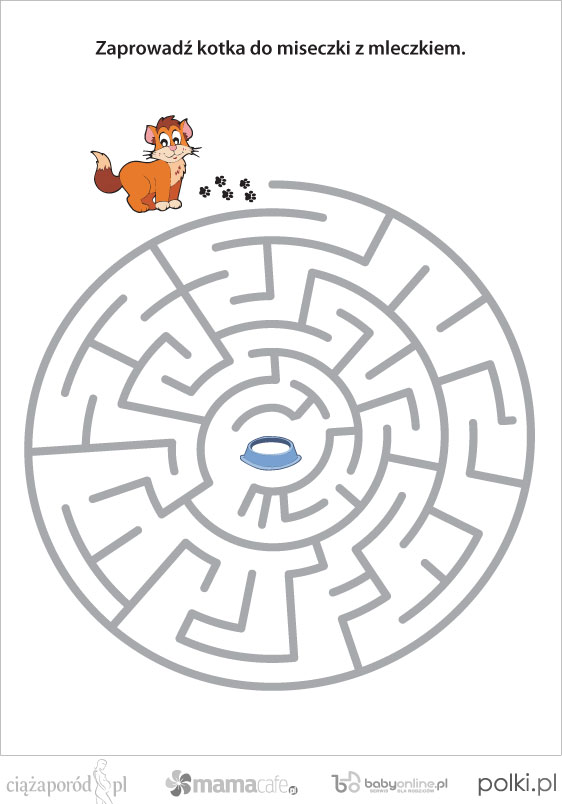 załącznik 8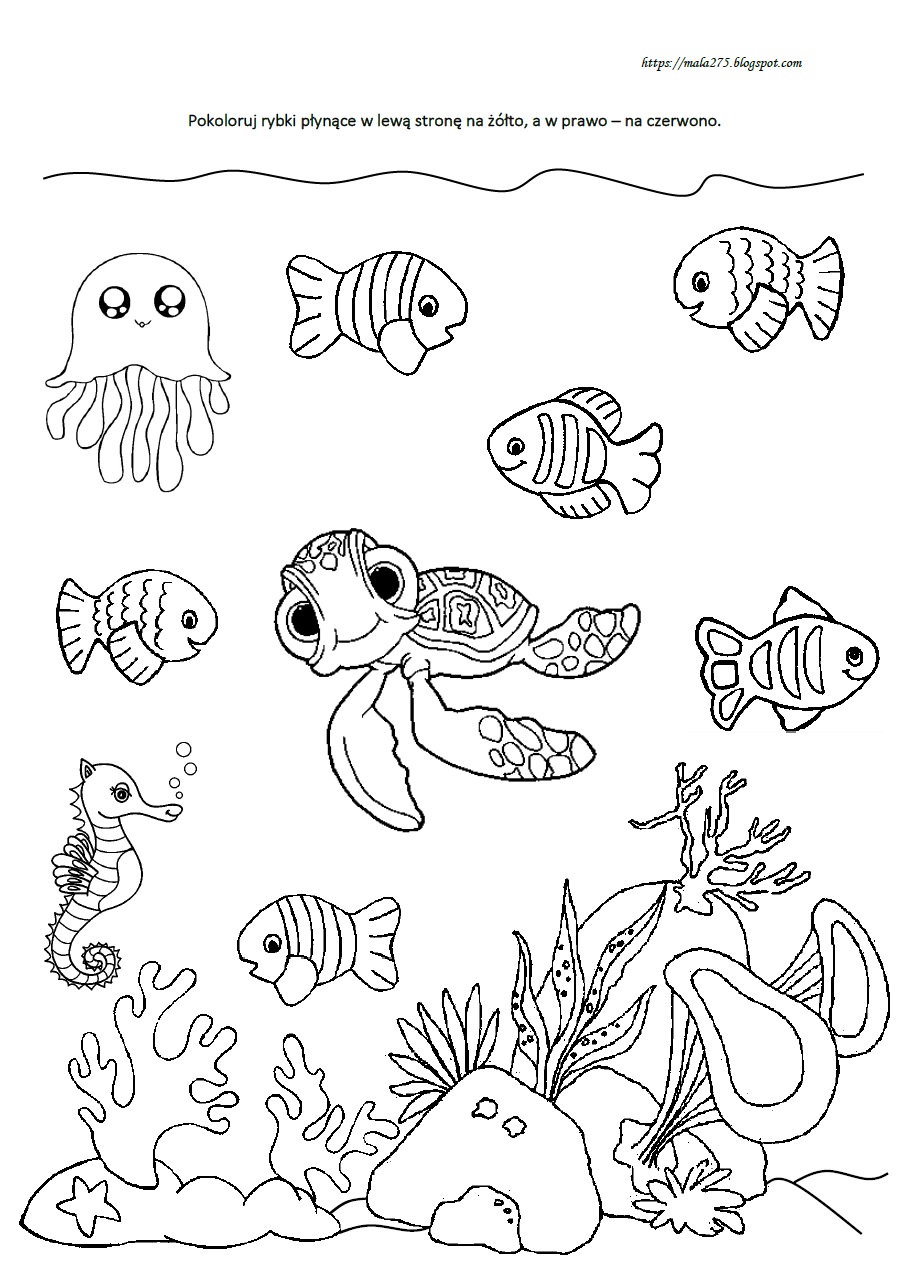 załącznik 9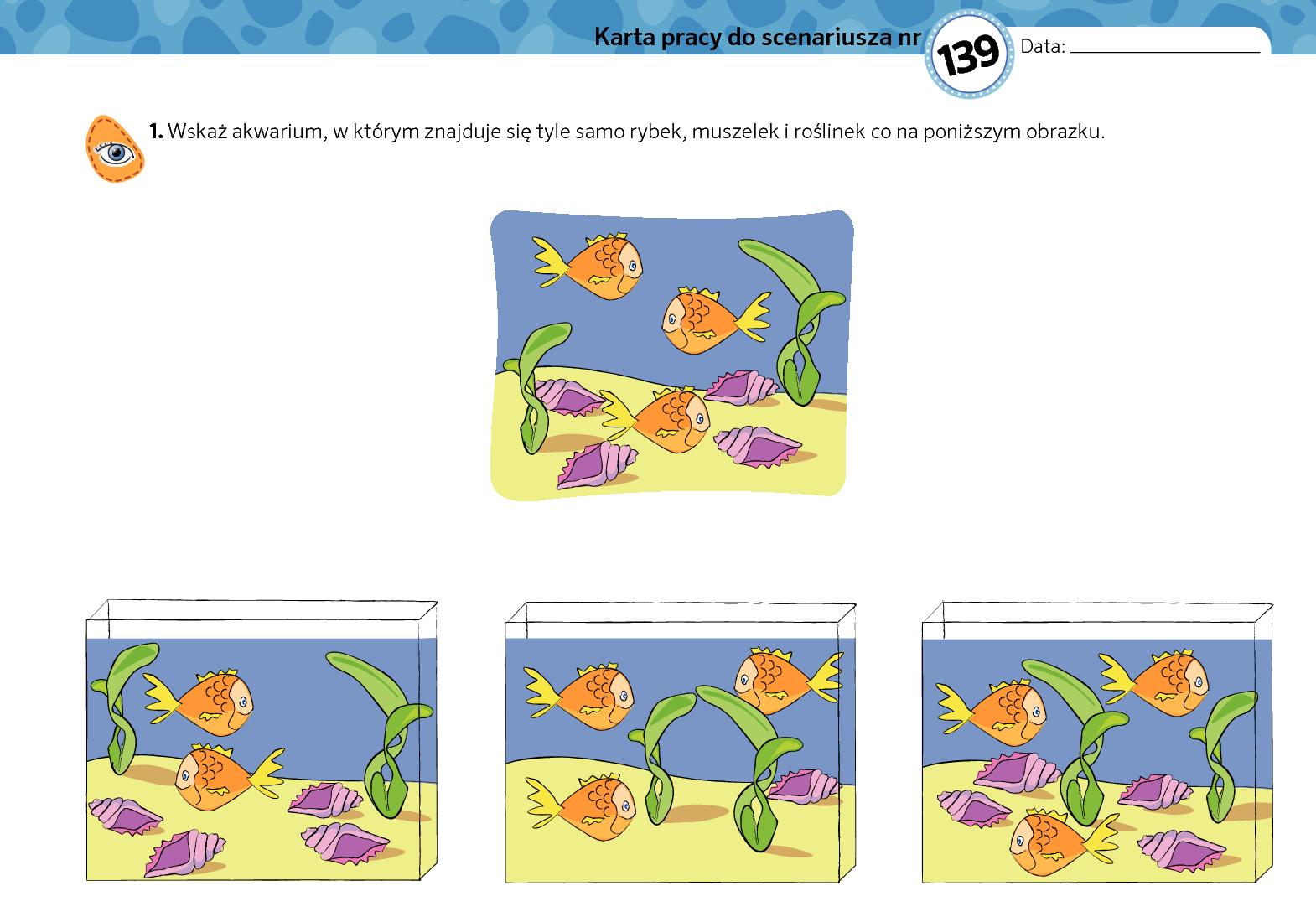 załącznik 10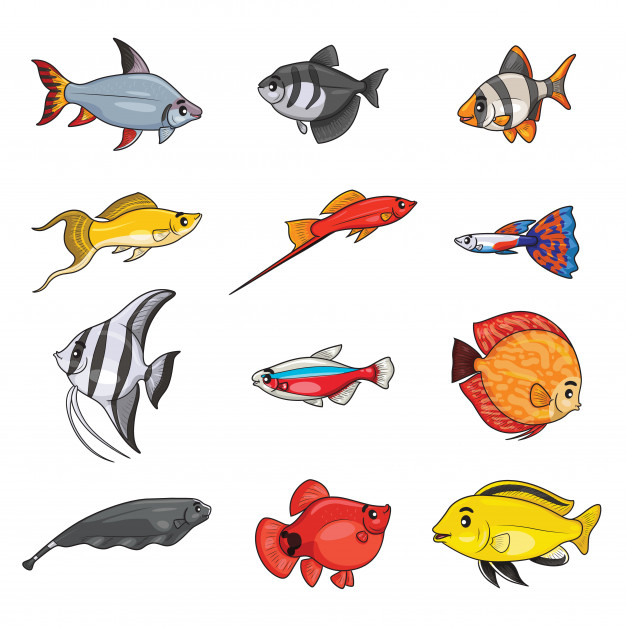 załącznik 11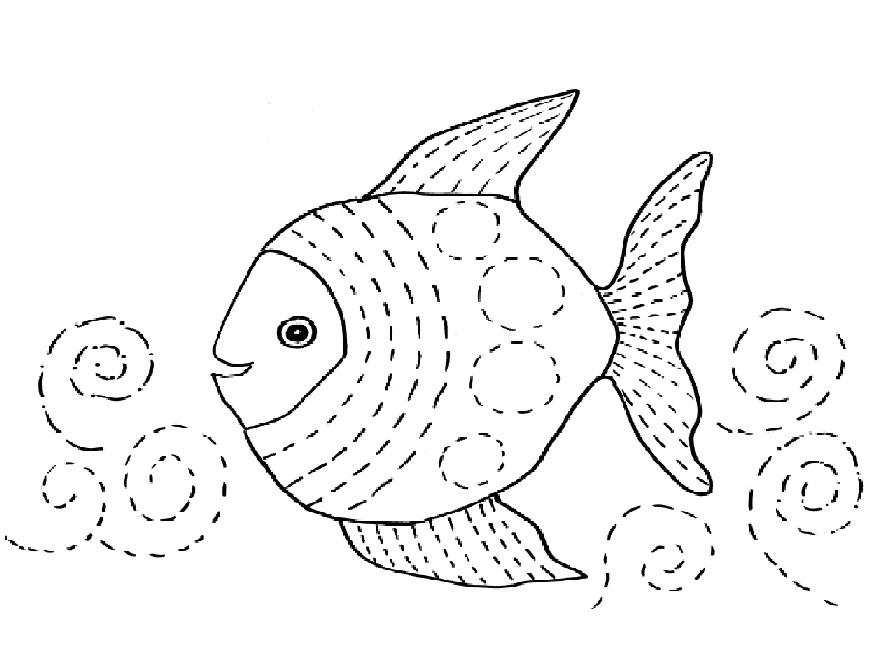 załącznik 12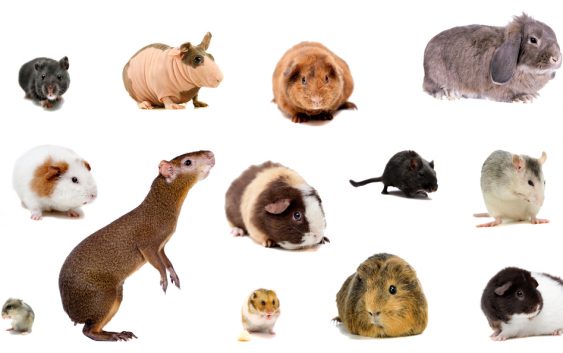 załącznik 13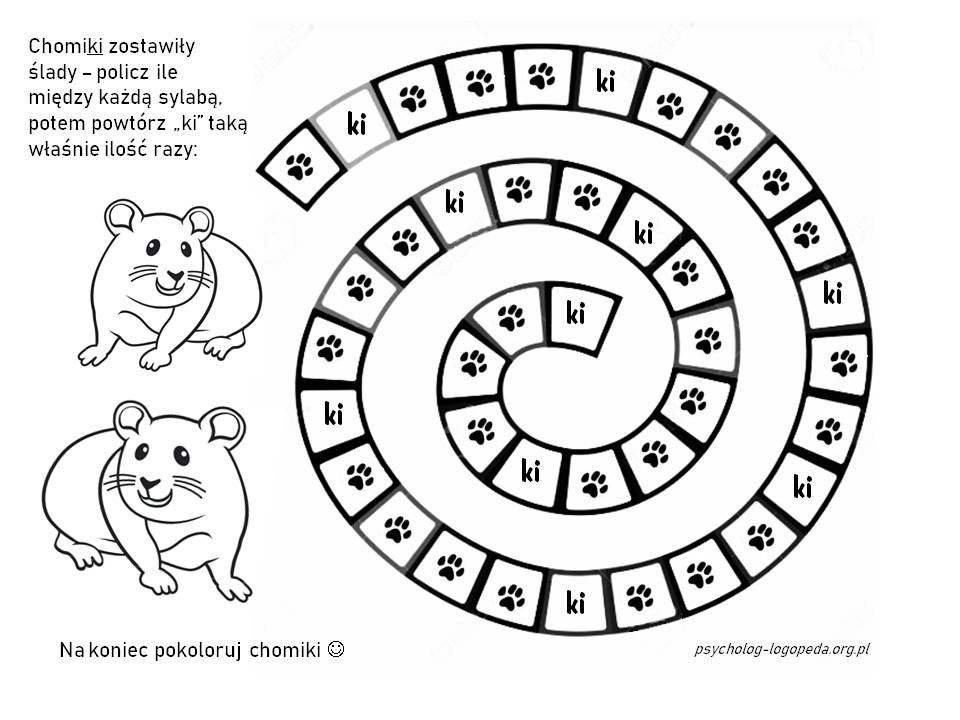 załącznik 14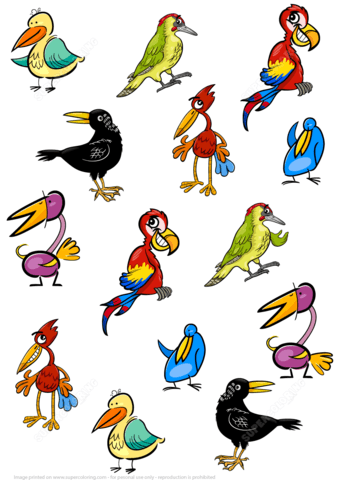 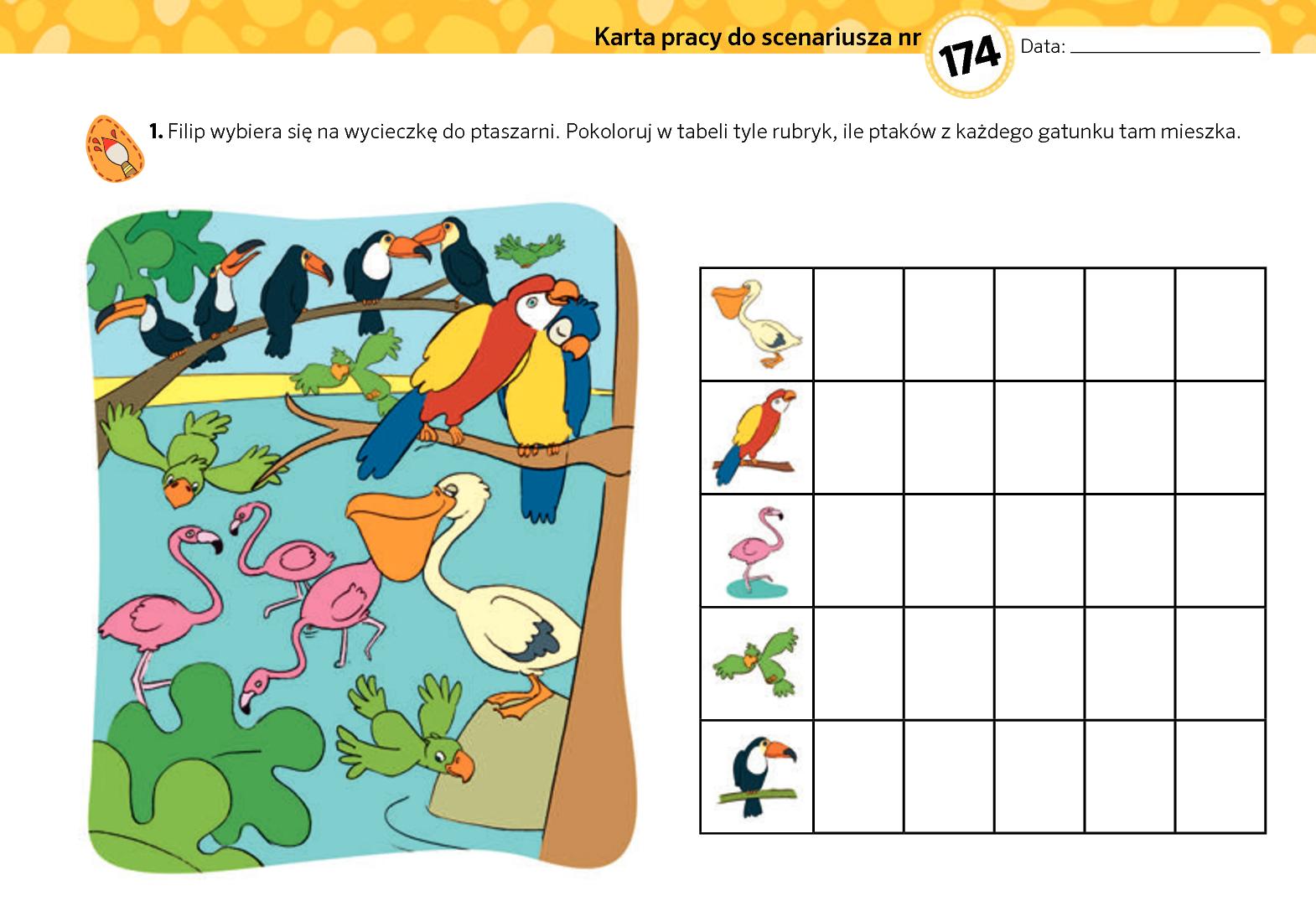 załącznik 15załącznik 16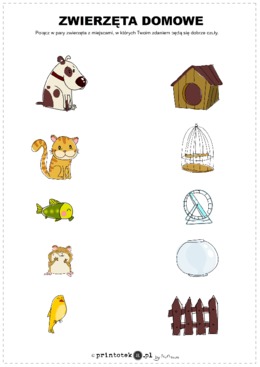 TEMATYKA TYGODNIOWA DOMOWI  ULUBIEŃCY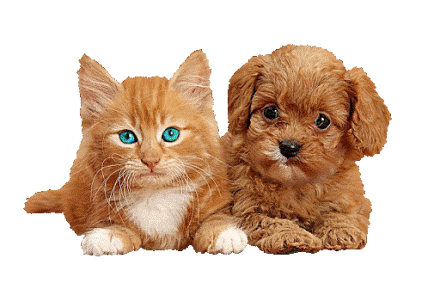 TEMAT poniedziałek  18.05.2020Mój przyjaciel- piesCELE- kształtowanie umiejętności opowiadania o swoich zwierzątkach domowychZADANIA DO REALIZACJI  WYNIKAJĄCE Z PLANU PRACY 1 „Piesek” zabawa dźwiękonaśladowcza z wierszem E. Szwajkowskiej Warczy piesek wrr!Brzmi to straszenie brr!Niech już tak nie warczy,Warczenia wystarczyPsy skowyczą, ujadają,Wyją skomlą lub szczekają,Gdy są psy zadowolone,Każdy macha swym ogonemNa podstawie wiersza opisz co robią pieski.2.Posłuchaj piosenki o pieskuhttps://www.youtube.com/watch?v=KdktUwlsaZgNaucz się refrenu.3. „Szczeniaki”- zabawa paluszkowa wg M. BarańskiejNasza Aza ma szczeniaki (dzieci składają razem dłonie kciukami do góry tak, by przypominały głowę psa)Ten jest taki, a ten siakiTen jest gładki, ten kudłatyA ten ma futerko w łaty(palcem wskazującym dłoni dotykają kolejno wyprostowanych palców drugiej ręki)Razem jest tych szczeniąt pięć(rozstawiają szeroko palce jednej dłoni)Pogłaszcz pieski, gdy masz chęć(zginają palce, a drugą dłonią je głaszczą4. Obejrzyj filmik „Opieka nad psem”https://www.youtube.com/watch?v=m5lr62ubYfYOpowiedz, jak prawidłowo opiekować się psem.Czy ty masz jakieś obowiązki związane z opieką nad psem? Jeśli tak, opowiedz o tym.5. Odgadnij co to za przedmioty i do czego służą (załącznik 1)6.Obejrzyj filmik „Szkółka rysowania Krasnala Tadzia”- Jak narysować psa?https://www.youtube.com/watch?v=9D_PQ72614YSpróbuj narysować pieska7. Zabawa z elementem czworakowania „Piesek”.Naśladuj pieska chodząc na czworaka. Możesz też spróbować wydawać odgłosy szczekania.8. Zabawa ruchowo- naśladowcza „Piesek niesie kość”.Zabawa polega na przenoszeniu przy pomocy warg małego przedmiotu z miejsca na miejsce tak, aby go nie upuścić.9. Posłuchaj opowiadania Z. Gorczyckiej „Czworonożni przyjaciele” (załącznik 2)Czy wiesz, jak nazywa się lekarz zwierzątek? Z jakimi dolegliwościami zwierzątek domowych można się udać do weterynarza?10.Obejrzyj bajkę „Reksio - detektyw”https://www.youtube.com/watch?v=JBZMGNBBeHwOpowiedz o przygodach bajkowego pieska.11. Jeśli masz pieska, opowiedz jak spędzasz z nim czas.Opisz też jego wygląd, uzupełniając zdania:Mój piesek wabi się…Jest rasy…Mój piesek jest koloru…Ma urocze…Bardzo lubi…TEMATwtorek  19.05.2020Słodziaki kociakiCELE- wyrabianie właściwej postawy empatii wobec zwierząt domowychZADANIA DO REALIZACJI  WYNIKAJĄCE ZPLANU PRACY 1.Zgadywanka- rymowanka - A. H. Murgrabia
W małym koszyczku leży podusia,
a na podusi coś się porusza.
Ma małe uszka i nosek mały,
a na dodatek w futerku cały.
Gdybyś mu mleczka w spodeczku dał,
to się przeciągnie i powie – miauuu,
wyjdzie z koszyczka, mleczko wypije
i brudny pyszczek łapką umyje.2.Posłuchaj nagrania wiersza S. Jachowicza „Chory kotek”                                     (załącznik przesłany na pocztę elektroniczną)Odpowiedz na pytania:- Dlaczego kotek zachorował?- Co zalecił mu pan doktor?- Jaki morał wynika z tej bajki?3. Posłuchaj piosenki o kotku. Spróbuj nauczyć się refrenuhttps://www.youtube.com/watch?v=qEcOXAShsMsOpowiedz, co robi kotek.4.Poproś rodzica o przeczytanie bajki.https://www.youtube.com/watch?v=IDDcUIxndfsOpowiedz. co widzisz na obrazkach.5. Jak wygląda kotek?  (załącznik 3)Można wymienić części ciała kotka lub wydrukować kartę pracy, dorysować i pokolorować rysunek.6. Połącz w pary takie same kotki (załącznik 4)7. Wskaż kotki, które śpią. Można wydrukować kartę pracy i ją pokolorować (załącznik 5)8.Wskaż kotki, które mają taki sam kolor. (załącznik 6)9. Dowiedz się, co jedzą kotki.Zaprowadź kotka do miseczki z mleczkiem; zadanie wykonaj palcem po monitorze (załącznik 7)10. Poćwicz sprawność aparatu mowy, naśladując kotka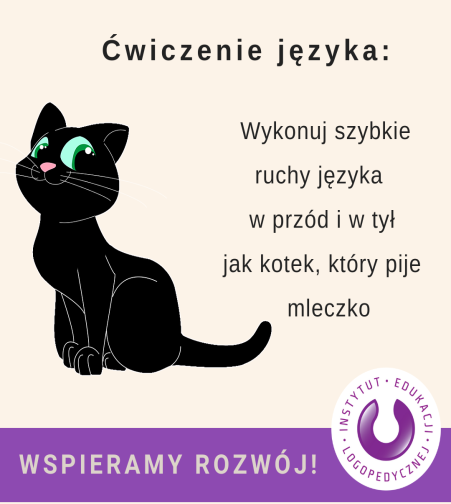 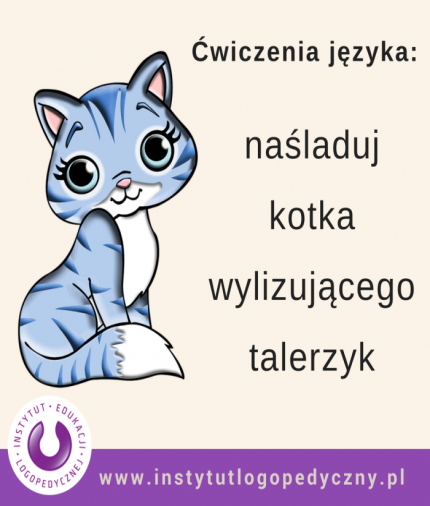 11. Zabawa tradycyjna „w kotka i myszkę” z wykorzystaniem rymowanki.Uciekaj myszko do dziury, bo ciebie złapie kot bury,a jak cię złapie kot bury, to cię obedrze ze skóry.Do dziury myszko do dziury, by cię nie złapał kot bury,bo jak cię złapie w pazury, to już nie wrócisz do dziuryDo tej zabawy potrzeba kilku osób. Można się pobawić z rodzicami                           i rodzeństwem.12.Narysuj kotka według wskazówek https://www.youtube.com/watch?v=ONbQrMP9-3o13. Obejrzyj bajkę „Przygody Kota Filemona”.https://www.youtube.com/watch?v=ut6vZzfxPJsOpisz wygląd bohaterów bajki.Opowiedz, jakie relacje łączyły pieska i koty.TEMATśroda 20.05.2020Złota rybkaCELE-wzbogacanie wiedzy na temat życia zwierzątek domowychZADANIA DO REALIZACJI  WYNIKAJĄCE Z PLANU PRACY 1.Rozwiąż zagadkę (źródło: przewodnik metodyczny Tropiciele)Małe, kolorowe, żyją w wielkim domu.Choć nie mają głosu, nie wadzą nikomu.2. Posłuchaj piosenki o rybce:https://www.youtube.com/watch?v=sdcJPxuJkl8Spróbuj nauczyć się refrenu.3. „Rybka”- zabawa logopedyczna usprawniająca narządy mowy.Ćwiczenie polega na układaniu ust w dzióbek i rozszerzaniu.4. „Łowienie rybek”- ćwiczenie usprawniające dłoń i palce: https://www.youtube.com/watch?v=65O16scyGLw5. „Rybki w akwarium”- zabawa ruchowo - naśladowczaDziecko leży na dywanie na brzuchu. Na hasło „rybka pływa w akwarium 
i porusza ogonem” opiera się na łokciach, zgina nogi w kolanach i macha nimi.Na hasło „rybka porusza płetwami” dziecko wyciąga ręce na boki, wykonuje ruchy samymi dłońmi, poruszając nimi w nadgarstkach.6.Spróbuj narysować rybkę według instrukcjihttps://www.youtube.com/watch?v=5ukgqR9llF87. „Dokąd płynie rybka?”- ćwiczenie orientacji w przestrzeni  (załącznik 8)Wskaż rybki płynące w lewą, a następnie w prawą stronę.Można wydrukować kartę pracy i pokolorować rysunek.8. „Rybki w akwarium”- ćwiczenie spostrzegawczości.Wskaż akwarium, w którym obrazku znajduje się tyle samo rybek, muszelek                                                    i roślinek, co na obrazku. (załącznik 9)9. Przyjrzyj się rybkom. Wybierz tę, która podoba ci się najbardziej i spróbuj ją opisać (załącznik 10).10. „Co mówi rybka?”- zabawa w parach.Zabawa polega na wypowiedzeniu bez głosu prostego słowa. Druga osoba próbuje odgadnąć słowo z ruchu warg.11. Sprawdź, co zrobić, żeby złota rybka żyła nawet 15 lathttps://youtu.be/5ie1Ktpewvk  12. Narysuj rybkę po śladzie (załącznik 11).TEMATczwartek 21.05.2020ChomikCELE- poszerzenie wiedzy na temat właściwego sposobu dbania o zwierzątka domoweZADANIA DO REALIZACJI  WYNIKAJĄCE Z PLANU PRACY 1.Rozwiązanie zagadki (źródło: zagadkidladzieci.net)Rozciąga policzki jak woreczki małe,
zimowe zapasy przenosi w nich całe.2. „Chomik”- zabawa naśladowcza usprawniająca narządy mowy dziecka               wg. G. WasilewiczCzy widziałeś chomika, który ziarno w buzię wtyka?(przesuwamy językiem po górnej wardze, górnych zębach, podniebieniu                        w kierunku gardła)Trzyma w policzkach zapasy, taki jest łasy.(oblizujemy językiem wargi, mając szeroko  otwarte usta)Teraz policzki ma jak balony(nabieramy powietrza i krótko przytrzymujemy  je w policzkach)i jest bardzo zadowolony(rozszerzamy wargi w szerokim uśmiechu z wyszczerzonymi zębami)Nabierz powietrza pod wargę górną,(przytrzymujemy powietrze pod górną wargą)Nabierz powietrza pod wargę dolną.(przytrzymujemy powietrze pod dolną wargą)Nabierz powietrza w jeden policzek,(przytrzymujemy powietrze w jednym policzku)nabierz powietrza w drugi policzek.(przytrzymujemy powietrze w drugim policzku)Nabierz powietrza w oba policzki,(przytrzymujemy powietrze w obu policzkach)i już wyglądasz jak chomiczek. Takie policzki nie są ozdobą. Wypuść powietrze i znów bądź sobą.(nadmuchujemy oba policzki i wolno wypuszczamy powietrze ustami)3. Na obrazku wskaż chomiki (załącznik 12)4. Posłuchaj wiersza K. Roguskiego „Chomik”Chomik wszystkie swoje dania
Zjada szybko bez gadania.
A że każde mu smakuje
To je szybko chomikuje
I w policzki oba wkłada,
By się później znów objadać. Odpowiedz na pytania:- Gdzie chomik przechowuje jedzenie?- W jakim celu chomik przechowuje jedzenie w policzkach?5. Obejrzyj filmik o chomiku:https://youtu.be/a8NvCTVYNWEOpowiedz, czego dowiedziałeś się o życiu tego zwierzątka.6. Posłuchaj piosenki chomiku:https://www.youtube.com/watch?v=vzMbY-mJEQUNaucz się refrenu.7. Czy wiesz, w jaki sposób należy opiekować się chomikiem?Jeśli nie, obejrzyj filmikhttps://www.youtube.com/watch?v=_lpZrty2UJg&feature=youtu.be8. Chomiki są zwierzątkami bardzo ruchliwymi. Jeśli twój chomik jest zbyt aktywny, posłuchaj co pomoże mu się zrelaksować:https://youtu.be/llsThVOzXlk  9. „Liczymy ślady chomika”- zabawa matematyczna (załącznik 13).10. Jak narysować chomika? Spróbuj narysować to zwierzątko według instrukcji zamieszczonej w filmiku:                       https://www.youtube.com/watch?v=7FabL2vAXeI11. Gimnastyka- piosenka z pokazywaniem:https://www.youtube.com/watch?v=EuCip5y1464TEMATpiątek 22.05.2020Ptaszki w klatceCELE- wykształcenie nawyki odpowiedzialnego dbania o zwierzęta domoweZADANIA DO REALIZACJI  WYNIKAJĄCE Z PLANU PRACY 1.Rozwiązywanie zagadki B. Formy i Z. Dmitrocy Zazwyczaj żółty
lub pomarańczowy
do pięknego śpiewu
zawsze jest gotowy.
Marek sypie karmę
wodę często zmienia.
W ciepłe dni wynosi
klatkę do półcienia.
Może znacie ptaszka,
Którego ma Marek?
Ma rodzinę w ciepłych krajach
i zwie się ... (kanarek)Dziobek ma jak haczykI okropnie skrzeczyCzasem umie mówić Niestety - od rzeczy  …(papuga)2.Posłuchaj bajki dla dzieci „Kanarek Nutek”                 https://youtu.be/IbLOX_rw560 Odpowiedz na pytania:- Jakie zwierzątko miał Kubuś?- Czy Kubuś opiekował się zwierzątkiem tak jak powinien?- Dlaczego rodzice chcieli oddać zwierzątko?- Czy Kubuś dotrzymał obietnicy danej rodzicom?- Czy każde zwierzę potrzebuje opieki?3. Spróbuj narysować kanarka:https://www.youtube.com/watch?v=96h9JHMWAmI4.Posłuchaj odgłosów kanarka, a następnie papugi. Które wydają ci się przyjemniejsze? Spróbuj je naśladować.https://youtu.be/IgNwVGYsDHk https://www.youtube.com/watch?v=ZYPcFxAEA8c5. „Papugowanie”- zabawa słownikowa według E. RaczekPowtarzaj za rodzicem coraz szybciejAbla- babla, abla- blonie,lata papuga po salonieJa nie latam tak jak ona,bo z głowy spadnie mi korona.6. Połącz w pary takie same ptaki (załącznik 14).7. „Liczymy ptaki”- ćwiczenie matematyczne (załącznik 15).8. Gdzie mieszkają zwierzątka? Dopasuj zwierzątko do jego domku (załącznik 16).9. Posłuchaj odgłosów zwierząt i powiedz, które z nich mogą mieszkać w domu:https://youtu.be/hNSYN4ZHMOU  10. Posłuchaj wiersza B. Piergi „Zwierzę - istota czująca”Kiedy z kotem dokazujesz, to pamiętaj, że kot czuje.Czasem nie ma już ochoty na zabawy oraz psoty.Pies, choć łasi się bez przerwy, także może nie mieć werwy, na igraszki oraz głaski, okaż mu więc trochę łaski!Żółwie, rybki oraz koty to żyjące są istoty!A najmniejszy nawet zwierz chce być szanowany też.Więc o swego przyjaciela dbaj nie tylko, gdy niedziela.Wiedz, że każdy człowiek wielki ludzki jest dla stworzeń wszelkich.Odpowiedz na pytania:- O jakich zwierzętach jest mowa w wierszu?- Jak należy dbać o zwierzęta domowe?- O czym trzeba pamiętać, bawiąc się ze swoimi zwierzętami?11. „Gimnastyka buzi i języka”- ćwiczenia usprawniające narządy mowy- Unieś górną wargę tak, aby zęby były widoczne i udawaj warczenie psa.- Opieraj czubek języka o wewnętrzną powierzchnię dolnych zębów i wypychaj je językiem, naśladując kota wyginającego grzbiet.-  Wypchnij policzki językiem raz z lewej, raz z prawej strony, naśladując chomika.- Złącz wargi i wysuń je daleko do przodu tak, aby utworzyły dzióbek, naśladując kanarka.12. Propozycje prac plastycznych:https://www.youtube.com/watch?v=5RQTTR7t8oA&list=PLNs-EL-p8ySnGZPmYB31XzULcd9fpvdnmhttps://www.youtube.com/watch?v=F1IdW7hChekJeśli masz jakieś zwierzątko domowe, zrób mu zdjęcie i prześlij je na naszą grupową pocztę elektroniczną. Pamiętaj, aby sfotografować tylko same zwierzątko i podać jego imię.Z przesłanych zdjęć utworzymy galerię waszych domowych ulubieńców.Jeśli masz jakieś zwierzątko domowe, zrób mu zdjęcie i prześlij je na naszą grupową pocztę elektroniczną. Pamiętaj, aby sfotografować tylko same zwierzątko i podać jego imię.Z przesłanych zdjęć utworzymy galerię waszych domowych ulubieńców.